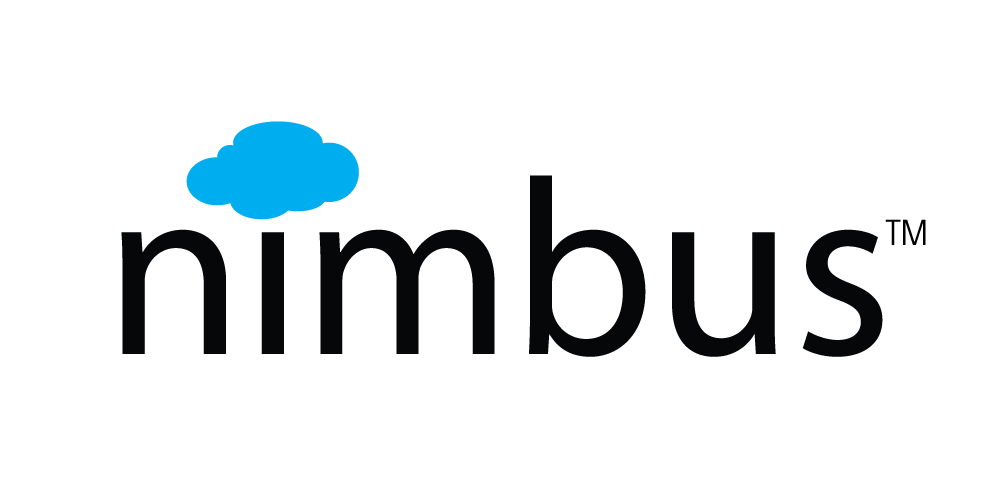 Quick Phone Guide 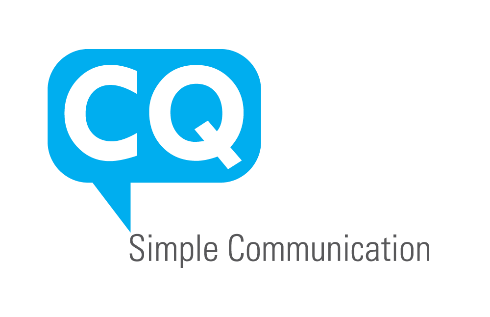 Setting Up Voicemail and Greetings: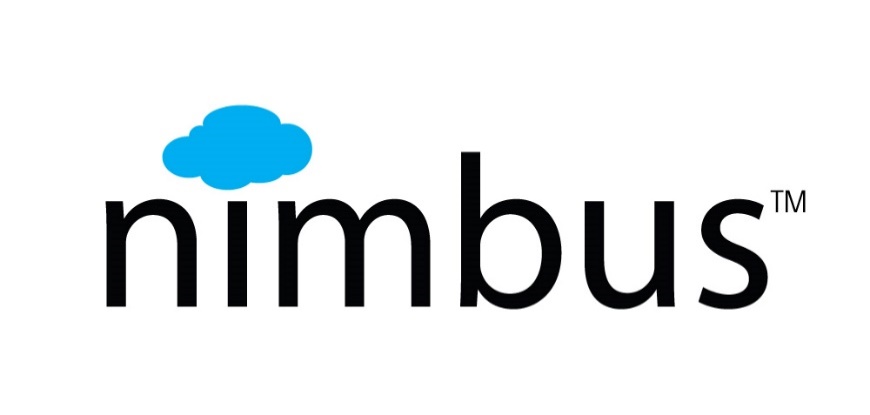 Within your voicemail, dial 0 to go to the Mailbox Options Section.From there you can dial one of the Following:1 Record Unavailable Message2 Record Busy Message3 Record your Name4 Manage your Temporary Greeting -When you record your temporary greeting it will become the dominate message played when anyone calls your phone. When you come back, from vacation for example, you must delete that message for the phone to revert back to using your original messages.5 Change Password*Note* Once you dial one of these options the phone system will talk you through each process of recording, reviewing, and accepting.Popular Feature CodesCall Directly to a Colleague’s Voicemail	Dial *xxx, where xxx is the extension of the voicemail you wish to leave a message in.  Avoids having their phone ring.Intercom 	Dial *80xxx, where xxx is the extension you wish to intercom. – For Single Extension intercom	Dial xxx, where xxx is a page group setup by your administrator. – For Paging of multiple extensions simultaneouslyOn-Demand Recoding	  Dial *1, while engaging in a conversation you wish to record.  Pressing *1 again will stop the recording.Blacklist a Caller	Dial *32 to blacklist the last caller on your extensionDo Not Disturb Toggle	Dial *76 to toggle the Do Not Disturb feature on your phone.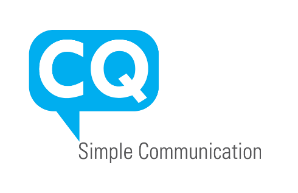 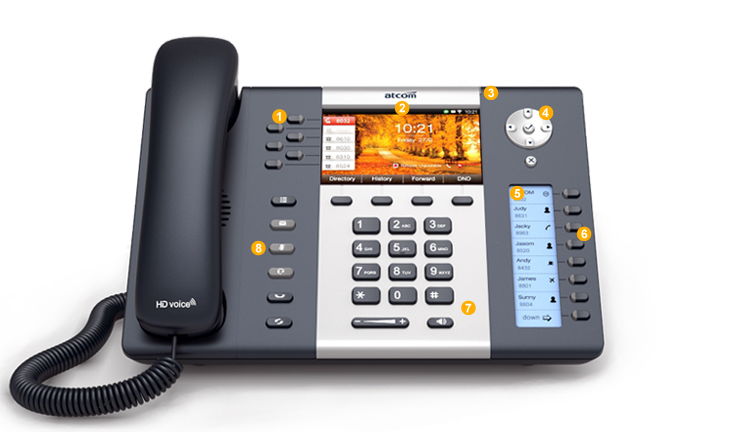 Call Flow (Example):M-F (9am-5pm)  Rings Office(101) and Becca(103) for ~3 rings  Auto-AttendantAll other times  Auto-AttendantAuto-Attendant Setup (Example):To change the auto-attendant greeting dial *292 from any phone, the message will play back and it will give directions on recording a new message.  When finished recording your message press # to save itIf you decide to change where a call is routed when the caller enters a number that will require both a change in your greeting and programming within the platformPress 1  Press 2  Press 3  Press 4  Press 5 Press 6  Press 7  Service Times and Address (To change this announcement dial *293 from any phone, the message will play back and it will give directions on recording a new message.  When finished recording your message press # to save it)